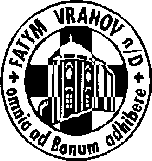 FATYM Vranov nad Dyjí, Náměstí 20, 671 03 Vranov nad Dyjí;515 296 384, email: vranov@fatym.com; www.fatym.comBankovní spojení: Česká spořitelna č.ú.:1580474329/080010. 9. neděle 23. v mezidobí 7,30 Vratěnín  mše svatá9,00 Plenkovice – mše svatá9,15 Vranov – mše svatá10,15 Olbramkostel – mše svatá 11,11 Lančov – mše svatá11,30 Šumná – posvícenská mše svatá11. 9. pondělí 23. týdne v mezidobí – sv. Emil16,00 Vratěnín – mše svatá12. 9. úterý Jména Panny Marie18,06 Štítary – mše svatá13. 9. středa památka sv. Jana Zlatoústého, biskupa a učitele Církve7,30 Olbramkostel – mše svatá17,00 Šumná  – svatá půlhodinka18,00 Lančov – bohoslužba slova14. 9. čtvrtek Svátek Povýšení svatého Kříže17,00 Vranov – mše svatá18,00 Šumná – mše svatá15. 9. pátek památka Panny Marie Bolestné18,00 Vranov – pouť Nový Jeruzalém; růženec, mše svatá, adorace16. 9. sobota památka sv. Ludmily, mučednice14,00 Drosendorf – pohřeb vratěnínského varhaníka Franze Oswalda16,00 Podmyče – mše svatá17. 9. neděle 24. v mezidobí 7,30 Štítary – posvícenská mše svatá s poděkováním za úrodu7,30 Vratěnín  mše svatá9,00 Plenkovice – mše svatá9,15 Vranov – mše svatá10,15 Olbramkostel – mše svatá 11,11 Lančov – mše svatáHeslo: Bohu vzdávám chválu, dík za každičký okamžik. 10. 9. Šumná – posvícenská mše svatá 17. 9. Štítary – posvícenská mše svatá s poděkováním za úrodu, 24. 9. Poděkování za úrodu: Plenkovice v 9,00; Olbramkostel 10,15; 1. 10.  Vratěnín v 7,30; Vranov 9,15; Lančov 11,11  30. 9. Adorační den Štítary – v 11,00 zahájení v 18,00 mše svatá; 30. 9. Podmyče v 14,00 žehnání praporu a knihy. 1. 10. Adorační den ve Vranově zahájení v 9,15 a ukončení v 16,00; do konce září se sbírají peníze na Maris Meals – u sl. Naděždy Krčálové ve Vranově. 7.10. Moravská automobilová pouť do Jeníkova – hlaste se u s. Táně